БОЙОРОК	       РАСПОРЯЖЕНИЕ«13» январь 2023 й.                               № 7 -р                       «13» января 2023 г.                                                                                                    Утверждаю                                                                                                    Глава сельского  поселения                                                                                                     Максим-Горьковский сельсовет                                                                                                    Муниципального района                                                                                                    Белебеевский район                                                                                                    Республики Башкортостан                                                                                                    _________ Н. К. Красильникова                                                                                                   «13» января 2023гГрафик  проведения  заседаний комиссиипо профилактике пьянства в 2023гаПлан мероприятий Комиссии по профилактике пьянства и алкоголизма при социально – профилактическом центре № 17 сельского поселения Максим – Горьковский сельсовет на 2023 год.Председатель Комиссии                                                        Красильникова Н.К.Башкортостан РеспубликаhыБtлt2б2й районы муниципаль районыны8Максим – Горький ауыл советыауыл бил2м23е хакими2те.Горькийис. ПУЙ ауылы, Баксаурамы,  3Тел.2-07-40 , факс: 2-08-98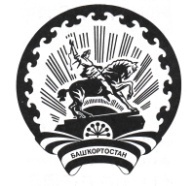 Республика БашкортостанАдминистрация сельского поселения Максим – Горьковский сельсовет муниципального района Белебеевский район452014, с. ЦУП им. М.Горького, ул. Садовая,д. 3Тел. 2-07-40, факс: 2-08-98Об утверждении плана мероприятий Комиссии по профилактике пьянства и алкоголизма при социально – профилактическом центре № 17 сельского поселения Максим – Горьковский сельсовет на 2023 год.В целях координации деятельности органов местного самоуправления, трудовых коллективов, общественных объединений и других заинтересованных ведомств по преодолению пьянства и алкоголизма на территории сельского поселения Максим-Горьковский сельсовет муниципального района Белебеевский район Республики Башкортостан:1. Утвердить план мероприятий Комиссии по профилактике пьянства и алкоголизма при социально – профилактическом центре № 17 сельского поселения Максим – Горьковский сельсовет на 2023 год.2. Контроль исполнения постановления оставляю за собой. Глава сельского поселения                                                        Н. К. Красильникова№Наименование мероприятийВремя проведенияОтветственный1.Заседание комиссии ПП По мере необходимости , но не реже  1 раза в I кварталПредседатель комиссии Красильникова Н.К.2.Заседание комиссии ПППо мере необходимости , но не реже  1 раза в II квартал Председатель комиссии Красильникова Н.К.3.Заседание комиссии ПППо мере необходимости , но не реже  1 раза в III кварталПредседатель комиссии Красильникова Н.К.4.Заседание комиссии ПППо мере необходимости , но не реже  1 раза в IV кварталПредседатель комиссии Красильникова Н.К.№п/пНаименование вопросов или мероприятийдатаОтветственныеОтметка об исполнении1Провести заседания Комиссии  по следующим вопросам:а) О работе МАОУ ООШ с. санатория Глуховского по профилактике алкоголизма среди учащихся;б) О работе МАОУ СОШ с. ЦУП им. М.Горького по профилактике алкоголизма среди учащихся;в) Об организации культурно – массовой работы среди населения с целью профилактики наркомании и алкоголизмафевральапрельноябрьГибаева А.Р., директорИгнатьева Н.Д. директорВоробьева Р.Н., директор;Чеганова М.Ю.библиотекарь2Выявлять и обновлять списки склонных к употреблению спиртных напитковпостоянноКомиссия3Провести обследование семей и лиц, злоупотребляющих спиртными напитками и производящих спиртные напитки в домашних условиях1 кварталКомиссия4Проводить воспитательную работу с несовершеннолетними и их родителями, выявленными в употреблении спиртных напитковпостоянноКомиссия5Вести работу по выявлению нарушений правил торговли спиртными напиткамипостоянноКомиссия6Организовать работу СДК с целью занятости населения и молодежи в свободное от работы и учебы время (кружковая работа, спортивные мероприятия)постоянноВоробьева Р.Н., 7Подготовка и проведение просветительских и информационных мероприятий (беседы, круглые столы, конкурсы рисунков и плакатов о здоровом образе жизни, выступление агитбригады, вечер вопросов и ответов).постоянноВоробьева Р.Н.,Чеганова М.Ю.8Проводить разъяснительную работу среди учащихся, родителей, населения по правовым положениям, гражданского, уголовного, административного законодательства на классных часах, родительских собраниях, собраниях граждан, встречах постоянноУчастковый 9Оказывать помощь по направлению на лечение жителей, желающих избавиться от алкоголизмапо мере необходимостиКрасильникова Н.К.10Совместно с другими общественными формированиями (ОИДН, женсовет, межведомтвенная комиссия) проводить работу с родителями уклоняющимися от воспитания детей.постоянноКрасильникова Н.К.11Организация исполнения постановлений районной комиссии по борьбе с пьянствомВ течении годаКрасильникова Н.К.